Internship Report Form Sample PDF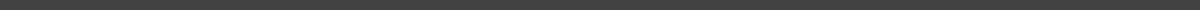 Student InformationFull Name: ___________________________________University/College: _____________________________Major/Area of Study: ____________________________Internship Period: From _______ To _______Internship DetailsCompany/Organization: __________________________Supervisor Name: _______________________________Position/Title: _________________________________Internship Location: ____________________________Weekly Activity LogWeek: _______ Activities: __________________________________________________________Week: _______ Activities: __________________________________________________________Week: _______ Activities: __________________________________________________________Week: _______ Activities: __________________________________________________________Skills and Learning OutcomesSkill/Learning 1: _______________________________________________________________Skill/Learning 2: ________________________________________________________________Skill/Learning 3: ________________________________________________________________Final EvaluationAchievements during the internship: _________________________________________________Areas for improvement: ___________________________________________________________Supervisor's final comments: _______________________________________________________Student's final reflection: _________________________________________________________